Podnebné pásyZemě se dělí na podnebné pásy. Od rovníku k pólům klesá teplota.1. Tropický pásT………………………………………………….S………………………………..P……………………………….2. Subtropický pás3. Mírný pásS………………..L…………………………………………………………………….J………………………………………………………………………………….. – přechod mezi mírným a polárním pásem4. Polární pásNakreslit za zápis…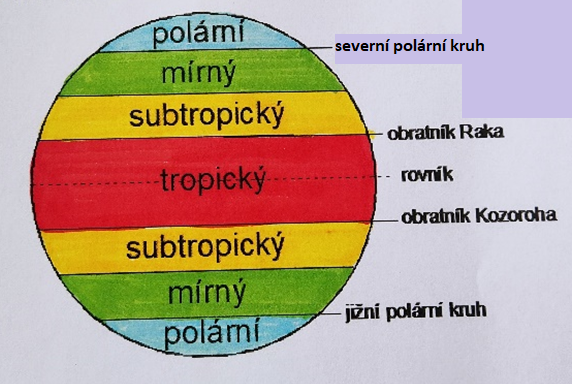 